FORMULAIRE DE LETTRE D'INVITATION À SOUMISSIONNER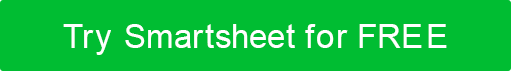 À qui de droit:[Insérer l'entreprise/l'entrepreneur] acceptera les soumissions pour le [Nom du projet] susmentionné.Les soumissions reçues après la date et l'heure de clôture des soumissions indiquées ci-dessus ne seront pas acceptées. Le but de ce projet est de [Insérer le but]. Les principales tâches et composants du projet comprennent : [Liste des tâches et composants clés].Si vous êtes intéressé à soumettre une offre, veuillez remettre ladite offre à ce nom et à cette adresse dans une enveloppe scellée. Les soumissions doivent être préparées et soumises à l'aide des formulaires de soumission fournis et doivent être signées et autorisées à l'encre.Toutes les offres reçues avant la date limite susmentionnée seront examinées par [Insérer le nom]. On vous rappelle d'enchérir uniquement sur les articles désignés dans le formulaire de rédaction de travail. Tous les éléments et tâches supplémentaires seront considérés séparément de l'offre de base, si le propriétaire demande des travaux supplémentaires ou supprime des tâches de la portée initiale des travaux.[Insérer le nom] a le droit de rejeter toutes les offres à sa discrétion. Si vous avez des questions ou des préoccupations, veuillez communiquer avec [Insérer le nom] avant d'enchérir. Si vous êtes sélectionné, vous recevrez un avis d'attribution de soumission, qui informera l'entrepreneur de la date, de l'heure et du lieu du lancement du projet qui doit avoir lieu avant le début des travaux. Après le coup d'envoi, [Insérer le nom] émettra un avis de continuer.Merci de votre temps et de votre considération pour cet appel d'offres.Sincèrement [Signature][Votre nom]ACCEPTATION DES SOUMISSIONS POUR :ACCEPTATION DES SOUMISSIONS POUR :ACCEPTATION DES SOUMISSIONS POUR :ACCEPTATION DES SOUMISSIONS POUR :SOUMETTRE UNE SOUMISSION À :N° D'ENCHÈREN° D'ENCHÈREDATE D'OUVERTURE DES SOUMISSIONSHEUREDATE DE CLÔTURE DES SOUMISSIONSHEURE
DÉMENTITous les articles, modèles ou informations fournis par Smartsheet sur le site Web sont fournis à titre de référence uniquement. Bien que nous nous efforcions de maintenir les informations à jour et correctes, nous ne faisons aucune déclaration ou garantie d'aucune sorte, expresse ou implicite, quant à l'exhaustivité, l'exactitude, la fiabilité, la pertinence ou la disponibilité en ce qui concerne le site Web ou les informations, articles, modèles ou graphiques connexes contenus sur le site Web. Toute confiance que vous accordez à ces informations est donc strictement à vos propres risques.